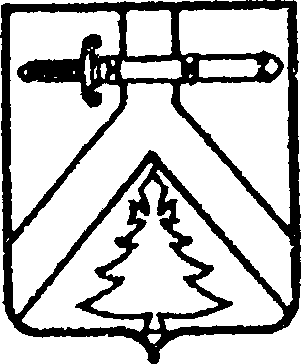 АЛЕКСЕЕВСКИЙ СЕЛЬСКИЙ СОВЕТ ДЕПУТАТОВКУРАГИНСКОГО РАЙОНА КРАСНОЯРСКОГО КРАЯРЕШЕНИЕ00.00.2021                 			с.Алексеевка                    	ПРОЕКТО бюджете муниципального образования Алексеевский сельсовет на 2023 годи плановый период 2024-2025 годовНа основании подпункта 2 пункта 1 статьи 23 Устава муниципального образования Алексеевский сельсовет, Положения о бюджетном процессе в муниципальном образовании Алексеевский сельсовет, утверждённого решением сельского Совета депутатов от  20.06.2017 № 21-65р, сельский Совет депутатов РЕШИЛ:1. Утвердить основные характеристики бюджета муниципального образования Алексеевский  сельсовет (далее – местного бюджета) на 2023 год:1.1 прогнозируемый общий объем доходов местного бюджета в сумме 7947,91 тыс. рублей;1.2. общий объем расходов местного бюджета в сумме 7985,84 рублей;1.3. дефицит местного бюджета в сумме 37,93 тыс. рублей;1.4. источники внутреннего финансирования дефицита местного бюджета в сумме 37,93 тыс. рублей согласно приложению 1 к настоящему решению.2. Утвердить основные характеристики местного бюджета 
на 2024 год и на 2025 год:2.1. прогнозируемый общий объем доходов местного бюджета 
на 2024 год в сумме 6343,78 тыс. рублей и на 2025 год в сумме 6278,50 тыс. рублей;2.2. общий объем расходов местного бюджета на 2024 год в сумме 6343,78 тыс. рублей, в том числе условно утвержденные расходы в сумме   156,06 рублей, на 2025 год в сумме 6278,50 тыс. рублей, в том числе условно утвержденные расходы в сумме   313,69 рублей.2.3. дефицит местного бюджета на 2024 год в сумме 0,00  тыс. рублей и на 2025 год в сумме 0,00 тыс. рублей;2.4. источники внутреннего финансирования дефицита местного бюджета на 2022 год в сумме 0,00 тыс. рублей и на 2023 год  в сумме 0,00  тыс. рублей согласно приложению 1 к настоящему решению.3.    Утвердить доходы местного бюджета на 2023 год и плановый период 2024-2025 годов согласно приложению 2 к настоящему решению.4.  Учесть  в доходах местного бюджета безвозмездные поступления от других бюджетов бюджетной системы Российской Федерации на 2023 год  в сумме 6873,11 тыс. рублей, на 2024 год 5232,08 тыс.рублей, на 2025 год  5126,0 тыс. рублей, согласно приложению 3 к настоящему решению. 5. Нормативы распределения доходов между бюджетами бюджетной системы устанавливаются Бюджетным кодексом Российской Федерации, Федеральным законом «О Федеральном бюджете на 2023 год», законом Красноярского края « О краевом бюджете на 2023 год и плановый период 2024-2025 годов», законом Красноярского края «О внебюджетных отношениях в Красноярском крае».6. Утвердить в пределах общего объема расходов местного бюджета, установленного пунктом 1 настоящего решения:6.1. распределение бюджетных ассигнований по разделам 
и подразделам бюджетной классификации расходов бюджетов Российской Федерации на 2023 год и плановый период 2024-2025 годов согласно приложению 4 к настоящему решению;6.2. ведомственную структуру расходов местного бюджета на 2023 год согласно приложению 5 к настоящему решению;6.3. ведомственную структуру расходов местного бюджета на плановый период 2024-2025 годов согласно приложению 6 к настоящему решению;6.4. распределение бюджетных ассигнований по разделам, подразделам, целевым статьям (муниципальным программам администрации Алексеевский  сельсовета и внепрограммным направлениям деятельности), группам и подгруппам видов расходов классификации расходов местного бюджета на 2023 год согласно приложению 7 к настоящему решению;6.5. распределение бюджетных ассигнований по разделам, подразделам, целевым статьям (муниципальным программам  администрации Алексеевского  сельсовета и внепрограммным направлениям деятельности), группам и подгруппам видов расходов классификации расходов местного бюджета на плановый период 2024-2025 годов согласно приложению 8 к настоящему решению;7. Утвердить объем бюджетных ассигнований:7.1. Дорожного фонда администрации Алексеевского сельсовета на 2023 год в сумме 808,80 тыс. рублей, на 2024 год в сумме 4469,5 тыс. рублей, на 2025 год в сумме 497,0 тыс. рублей.7.2. На исполнение судебных решений на 2023 год в сумме 20,00 тыс. руб.          8. Утвердить перечень муниципальных целевых программ, подлежащих финансированию в 2023 году согласно приложению 9  к настоящему решению.          9. Утвердить перечень муниципальных целевых программ, подлежащих финансированию в 2024-2025 году согласно приложению 10 к настоящему решению.         10. Утвердить программу муниципальных внутренних заимствований согласно приложению 11 к настоящему решению.          11. Утвердить объемы межбюджетных трансфертов, передаваемых из бюджета Алексеевского сельсовета бюджету муниципального района на осуществления части переданных полномочий на 2022 год в сумме 2116,50 тыс.руб  согласно приложению 12;          12. Установить, что глава Алексеевского сельсовета вправе в ходе исполнения настоящего решения вносить изменения в сводную бюджетную роспись местного бюджета на 2023 год:12.1. Без внесения изменений и дополнений в настоящее решение:а) на сумму средств, межбюджетных трансфертов, поступивших из районного бюджета в четвертом квартале 2023 года на осуществление отдельных целевых расходов на основании федеральных, краевых законов и (или) других нормативных правовых актов, а также соглашений и уведомлений финансового управления администрации района. 12.2. С последующим внесением изменений и дополнений в настоящее решение:а) на сумму межбюджетных трансфертов, предоставляемых из районного бюджета на основании решений, постановлений, распоряжений органов местного самоуправления района и уведомлений финансового управления о выделении бюджету Алексеевского сельсовета финансовой помощи на осуществление отдельных целевых расходов; в) в случаях создания, переименования, реорганизации, ликвидации действующих органов местного самоуправления, а так же муниципальных учреждений, в том числе путем изменения типа существующих муниципальных учреждений, за счет перераспределения объёма оказываемых муниципальных услуг, исполняемых функций и численности в пределах общего объёма средств, предусмотренных настоящим решением.13. Расходы на оплату труда работников бюджетной сферы края на 2023 год и плановый период 2024–2025 годов определены с учётом:- обеспечение реализации краевых решений о повышении 
с 1 января 2023 года на 6,3 процента минимального размера оплаты труда (далее – МРОТ) с начислением на него районного коэффициента и надбавки 
за работу в особых климатических условиях, применяемых 
на соответствующей территории;- увеличение (индексацию) заработной платы работников бюджетной сферы с 1 октября 2023 года на 5,5 процента.14. Общая штатная численность работников, принятая к финансовому обеспечению в 2023  году, составляет 6,75 штатных единиц, в том числе численность работников органов местного самоуправления (за исключением работников по охране, обслуживанию административных зданий и водителей), осуществляющих свои полномочия на постоянной основе, а также глав муниципальных образований – 4,0 штатные единицы.         15. Установить, что неиспользованные по состоянию на 1 января 2023 года остатки  межбюджетных трансфертов, предоставленных бюджету муниципального образования Алексеевский сельсовет, за счёт средств федерального и краевого бюджета, имеющих целевое назначение, подлежат возврату в районный бюджет в течение первых 5 рабочих дней 2024 года.                                                                                                                                                   16. Кассовое обслуживание исполнения местного бюджета в части проведения и учета операций по кассовым поступлениям в местный бюджет и кассовым выплатам из местного бюджета осуществляется Управлением Федерального Казначейства по Красноярскому краю.Исполнение местного бюджета в части санкционирования оплаты денежных обязательств, открытия и ведения лицевых счетов  осуществляется Управлением Федерального Казначейства по Красноярскому краю,  на основании соглашения, заключенного между  администрацией Алексеевского сельсовета  и Управлением Федерального Казначейства по Красноярскому краю. 17. Остатки средств местного бюджета на 1 января 2023 года в полном объёме направляются на покрытие временных кассовых разрывов, возникающих в ходе исполнения местного бюджета в 2023 году, за исключением неиспользованных остатков межбюджетных трансфертов, имеющих целевое назначение.18. Установить предельный объем муниципального долга муниципального образования Алексеевский сельсовет на 01.01.2023 год в сумме 537,40 тыс. руб., на 01.01.2024 год в сумме 555,85 тыс. руб., на 01.01.2025 год в сумме 576,25 тыс. руб 19. Установить, что в расходной части местного бюджета предусматривается резервный фонд администрации Алексеевского сельсовета на 2023 - 10,00 тыс.руб. и плановый период 2024-2025 годов в сумме 5,00 тыс. рублей ежегодно.20. Настоящее решение  подлежит официальному опубликованию в газете «Алексеевские вести» не позднее 10 дней после его подписания в установленном порядке и вступает в законную силу 1 января 2023 года. Председатель Совета  депутатов                                                 А.С.  ЛазаревГлава сельсовета                                                                              М.В.Романченко 